２年　体育理論　学習プリント（No.６）　　２年　　組　　番　氏名　　　　　　　　６　運動やスポーツ時のけがやオーバートレーニング＜学習のねらい＞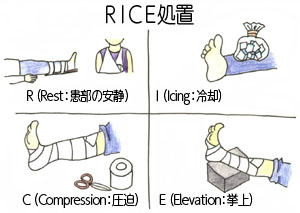 ＜キーワード＞運動（スポーツ）によるけが、けがの予防、オーバートレーニング参考資料：教科書「保健体育」：体育編「運動やスポーツでの安全の確保」ほか次の問いに、教科書やWEBサイト等で調べたりして、考えたりして答えてください。問１：16歳から20歳までのスポーツ種目によるけがの主な発生原因が次の表に示されています。それぞれのスポーツ種目の第一位の発生原因について、けがの発生状況を思い浮かべ、記入例を参考にして、考えられる状況を表に書いてください。＜回答欄＞　スポーツ種目とけがの主な発生原因（第一位のみ）（（財）スポーツ安全協会，2004年）※「ひねり」とは、ひねる動作中に起きたけがのこと。＜コラム＞運動を行うときに注意することとして、①運動前に必ず心身の状態等をチェックすること。②ウォームアップやクールダウンを十分行うこと。③熱中症の予防のためにも水分を補給することなどと、併せてオーバートレーニングをさけることも大切になります。　　「オーバートレーニング」とは、トレーニングをしすぎると、疲労骨折や貧血などを引き起こすことであり、また、心理的にはバーンアウト（※）になる可能性も指摘されています。　　※「バーンアウト」：バーンアウト・シンドローム（燃え尽き症候群）は、それまでひとつの物事に没頭していた人が、心身の極度の疲労により燃え尽きたように意欲を失い、社会に適応できなくなること。（厚生労働省：ｅ-ヘルスネットより）問２：次の文章は、高校野球の球数制限に関する新聞記事や識者のコメント等です。オーバートレーニングを防止する観点から、高校野球の球数制限について、あなたの考えを述べてください。（１）「高校野球、来春選抜から球数制限　１週間で５００球まで」日本高校野球連盟は２９日、大阪市内で理事会を開き、１人の投手の投球数が１週間で５００球に達した場合（登板中に達した場合は打者との対戦が完了するまで）、それ以上投げることを認めない制限を、第９２回選抜大会（来年３月１９日開幕）を含む来春からのすべての公式戦で実施することを決めた。同時期に申告敬遠も採り入れる。（朝日新聞　2019年11月29日）過去5年間の夏の甲子園で「1週間で500球」を超えたのは、2018年夏の金足農、吉田輝星が2回戦154球、3回戦164球、準々決勝140球、準決勝134球の592球を投げた例があるだけだ（決勝戦から逆算すれば580球）。これだけを見れば、この「1週間500球以内」という目安は「現状追認」にほかならない。「実質的な投げ放題だ」という声も聞こえてくる。（某スポーツライターのコメント）（２）大谷翔平選手も受けた「内側側副靱帯再建手術（通称：トミー・ジョン手術）」）について、「館林市にある慶友整形外科病院のスポーツ医学センター長、古島弘三さん（４８）は、損傷した肘の靱帯（じんたい）の代わりに正常な腱の一部を固定する「トミー・ジョン手術」を約６００例手がけるなど日本有数の整形外科医だ。その腕を頼り、小学生からプロまで、野球で負った障害の治療のために全国から選手が訪れる。その数は年間約８００～９００人。ほとんどが高校生以下で、部位は６割以上が「肘」という。」　　　　　　　　　　　　　　　　　　（毎日新聞　2019年2月14日　地方版）（３）アメリカでは、年齢毎に投手の球数制限等が示された「Pitch Smart」(※)というガイドラインが推奨されています。　※webサイト等で調べてみよう。＜回答欄＞スポーツ種目発生原因発生の状況例バレーボール27,735例着地したとき（32.4%）（例）アタック後に着地した際に、チームメイトの足を踏んで、足首を捻挫する。サッカー　　　15,357例転倒（25.4%）バスケットボール　　　　8,523例転倒（21.6%）ソフトボール　　　8,195例受け損なう（29.3%）バドミントン　　　4,080例ひねり（28.3%）柔道　　　3,009例投げられたとき　（46.1%）剣道　　　1,604例転倒（28.9%）ラグビー　　　1,418例タックルしたとき （44.4%）